附件3个人所得税APP工资薪金收入凭证制作方法登录个人所得税APP→收入纳税明细查询→选择纳税年份→选择工资薪金这一类别，提供每月详细截图，单月截图如下图，并统一按时间顺序制作为一张PDF文档。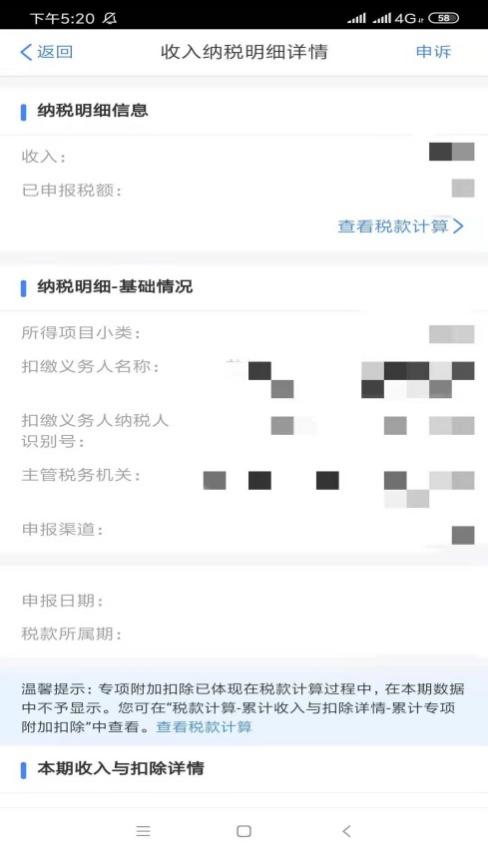 